[End of document]The purpose of these guidelines (“Test Guidelines”) is to elaborate the principles contained in the General Introduction (document TG/1/3), and its associated TGP documents, into detailed practical guidance for the harmonized examination of distinctness, uniformity and stability (DUS) and, in particular, to identify appropriate characteristics for the examination of DUS and production of harmonized variety descriptions.1.Subject of these Test Guidelines2.Material Required2.12.22.32.42.53.Method of Examination3.1Number of Growing CyclesThe minimum duration of tests should normally be two independent growing cycles.The two independent growing cycles may be observed from a single planting, examined in two separate growing cycles.The growing cycle is considered to be the duration of a single growing season, beginning with bud burst (flowering and/or vegetative), flowering and fruit harvest and concluding when the following dormant period ends with the swelling of new season buds.The testing of a variety may be concluded when the competent authority can determine with certainty the outcome of the test.3.2Testing PlaceTests are normally conducted at one place.  In the case of tests conducted at more than one place, guidance is provided in TGP/9 “Examining Distinctness”. 3.3Conditions for Conducting the ExaminationThe tests should be carried out under conditions ensuring satisfactory growth for the expression of the relevant characteristics of the variety and for the conduct of the examination.3.3.2The optimum stage of development for the assessment of each characteristic is indicated by a number in the Table of Characteristics.  The stages of development denoted by each number are described in Chapter 8.3.4Test Design3.5Additional TestsAdditional tests, for examining relevant characteristics, may be established.4.Assessment of Distinctness, Uniformity and Stability4.1Distinctness 4.1.1General RecommendationsIt is of particular importance for users of these Test Guidelines to consult the General Introduction prior to making decisions regarding distinctness.  However, the following points are provided for elaboration or emphasis in these Test Guidelines. 4.1.2Consistent DifferencesThe differences observed between varieties may be so clear that more than one growing cycle is not necessary.  In addition, in some circumstances, the influence of the environment is not such that more than a single growing cycle is required to provide assurance that the differences observed between varieties are sufficiently consistent.  One means of ensuring that a difference in a characteristic, observed in a growing trial, is sufficiently consistent is to examine the characteristic in at least two independent growing cycles.4.1.3Clear DifferencesDetermining whether a difference between two varieties is clear depends on many factors, and should consider, in particular, the type of expression of the characteristic being examined, i.e. whether it is expressed in a qualitative, quantitative, or pseudo-qualitative manner.  Therefore, it is important that users of these Test Guidelines are familiar with the recommendations contained in the General Introduction prior to making decisions regarding distinctness.4.1.44.1.5Method of Observation The recommended method of observing the characteristic for the purposes of distinctness is indicated by the following key in the Table of Characteristics (see document TGP/9 “Examining Distinctness”, Section 4 “Observation of characteristics”):Type of observation:  visual (V) or measurement (M)“Visual” observation (V) is an observation made on the basis of the expert’s judgment.  For the purposes of this document, “visual” observation refers to the sensory observations of the experts and, therefore, also includes smell, taste and touch.  Visual observation includes observations where the expert uses reference points (e.g. diagrams, example varieties, side-by-side comparison) or non-linear charts (e.g. color charts).  Measurement (M) is an objective observation against a calibrated, linear scale e.g. using a ruler, weighing scales, colorimeter, dates, counts, etc.In cases where more than one method of observing the characteristic is indicated in the Table of Characteristics (e.g. VG/MG), guidance on selecting an appropriate method is provided in document TGP/9, Section 4.2.4.2Uniformity4.2.1It is of particular importance for users of these Test Guidelines to consult the General Introduction prior to making decisions regarding uniformity.  However, the following points are provided for elaboration or emphasis in these Test Guidelines: 4.2.34.3Stability4.3.1In practice, it is not usual to perform tests of stability that produce results as certain as those of the testing of distinctness and uniformity.  However, experience has demonstrated that, for many types of variety, when a variety has been shown to be uniform, it can also be considered to be stable.4.3.2Where appropriate, or in cases of doubt, stability may be further examined by testing a new plant stock to ensure that it exhibits the same characteristics as those shown by the initial material supplied.5.Grouping of Varieties and Organization of the Growing Trial5.1The selection of varieties of common knowledge to be grown in the trial with the candidate varieties and the way in which these varieties are divided into groups to facilitate the assessment of distinctness are aided by the use of grouping characteristics.5.2Grouping characteristics are those in which the documented states of expression, even where produced at different locations, can be used, either individually or in combination with other such characteristics: (a) to select varieties of common knowledge that can be excluded from the growing trial used for examination of distinctness; and (b) to organize the growing trial so that similar varieties are grouped together.5.3The following have been agreed as useful grouping characteristics:5.4Guidance for the use of grouping characteristics, in the process of examining distinctness, is provided through the General Introduction and document TGP/9 “Examining Distinctness”.6.Introduction to the Table of Characteristics6.1Categories of Characteristics                                                                                                                                                                                                       6.1.1Standard Test Guidelines Characteristics
Standard Test Guidelines characteristics are those which are approved by UPOV for examination of DUS and from which members of the Union can select those suitable for their particular circumstances.
6.1.2Asterisked Characteristics
Asterisked characteristics (denoted by *) are those included in the Test Guidelines which are important for the international harmonization of variety descriptions and should always be examined for DUS and included in the variety description by all members of the Union, except when the state of expression of a preceding characteristic or regional environmental conditions render this inappropriate.
6.2States of Expression and Corresponding Notes                                                                                                                                                                                            6.2.1States of expression are given for each characteristic to define the characteristic and to harmonize descriptions.  Each state of expression is allocated a corresponding numerical note for ease of recording of data and for the production and exchange of the description.
6.2.2All relevant states of expression are presented in the characteristic.6.2.3Further explanation of the presentation of states of expression and notes is provided in document TGP/7 “Development of Test Guidelines”.  
6.3Types of Expression
An explanation of the types of expression of characteristics (qualitative, quantitative and pseudo-qualitative) is provided in the General Introduction.
6.4Example Varieties
Where appropriate, example varieties are provided to clarify the states of expression of each characteristic.
6.5Legend7.Table of Characteristics/Tableau des caractères/Merkmalstabelle/Tabla de caracteresEnglishEnglishfrançaisfrançaisdeutschespañolExample Varieties
Exemples
Beispielssorten
Variedades ejemploNote/
Nota1.QNVG(+)(a)very weakvery weaktrès faibletrès faiblesehr geringmuy débilDemesova, Kelleriis 14, Samor1very weak to weakvery weak to weaktrès faible à faibletrès faible à faiblesehr gering bis geringmuy débil a débil2weakweakfaiblefaiblegeringdébilGerema, Nana3weak to mediumweak to mediumfaible à moyennefaible à moyennegering bis mitteldébil a medio4mediummediummoyennemoyennemittelmedioKarneol, Montmorency5medium to strongmedium to strongmoyenne à fortemoyenne à fortemittel bis starkmedio a fuerte6strongstrongfortefortestarkfuerteKántorjánosi 3, 
Pándy Bb. 1197strong to very strongstrong to very strongforte à très forteforte à très fortestark bis sehr starkfuerte a muy fuerte8very strongvery strongtrès fortetrès fortesehr starkmuy fuerteÉrdi nagygyümölcsű, Piramis92.(*)PQVG(+)(a)uprightuprightdressédresséaufrechterectoOblachinska, Piramis, Ţarina1semi-uprightsemi-uprightdemi-dressédemi-dresséhalbaufrechtsemierectoSafir, Újfehértói fürtös2spreadingspreadingétaléétalébreitwüchsigextendidoKarneol, Montmorency, Samor3droopingdroopingpendantpendantüberhängendcolganteCigánymeggy 743.(*)QNVG(+)(a)very weakvery weaktrès faibletrès faiblesehr geringmuy débil1very weak to weakvery weak to weaktrès faible à faibletrès faible à faiblesehr gering bis geringmuy débil a débilPiramis2weakweakfaiblefaiblegeringdébilMeteor korai, Samor3weak to mediumweak to mediumfaible à moyennefaible à moyennegering bis mitteldébil a media4mediummediummoyennemoyennemittelmediaMorsam, Pándy Bb. 1195medium to strongmedium to strongmoyenne à fortemoyenne à fortemittel bis starkmedia a fuerte6strongstrongfortefortestarkfuerteCigánymeggy 7, Montmorency, Safir7strong to very strongstrong to very strongforte à très forteforte à très fortestark bis sehr starkfuerte a muy fuerteErika8very strongvery strongtrès fortetrès fortesehr starkmuy fuerteBianchi di Offagna94.PQVG(+)(a)along entire branchalong entire branchle long de la branche entièrele long de la branche entièreentlang des ganzen Zweigspor toda la ramaCoralin, Maliga emléke, Piramis1only on middle and distal part of branchonly on middle and distal part of branchseulement sur la partie médiane et distale de la brancheseulement sur la partie médiane et distale de la branchenur in der Mitte und am distalen Teil des Zweigsúnicamente en la parte media y en la parte distal de la ramaÉrdi jubileum, Meteor, Morava2only on distal part of branchonly on distal part of branchseulement sur la partie distale de la brancheseulement sur la partie distale de la branchenur am distalen Teil des Zweigsúnicamente en la parte distal de la ramaCigánymeggy 7, Samor, Schattenmorelle35.QNVGabsent or very weakabsent or very weakabsente ou très faibleabsente ou très faiblefehlend oder sehr geringausente o muy débilCigánymeggy 59, Meteor1very weak to weakvery weak to weaktrès faible à faibletrès faible à faiblesehr gering bis geringmuy débil a débil2weakweakfaiblefaiblegeringdébilKelleriis 14, Montmorency3weak to mediumweak to mediumfaible à moyennefaible à moyennegering bis mitteldébil a media4mediummediummoyennemoyennemittelmediaÉrdi bőtermő, 
Meteor korai, Schattenmorelle5medium to strongmedium to strongmoyenne à fortemoyenne à fortemittel bis starkmedia a fuerte6strongstrongfortefortestarkfuerteÉrdi jubileum, Fanal7strong to very strongstrong to very strongforte à très forteforte à très fortestark bis sehr starkfuerte a muy fuerte8very strongvery strongtrès fortetrès fortesehr starkmuy fuerteÉrdi nagygyümölcsű, Topas96.QNVGvery weakvery weaktrès faibletrès faiblesehr geringmuy débil1very weak to weakvery weak to weaktrès faible à faibletrès faible à faiblesehr gering bis geringmuy débil a débil2weakweakfaiblefaiblegeringdébilCigánymeggy 7, Csengődi, Karneol3weak to mediumweak to mediumfaible à moyennefaible à moyennegering bis mitteldébil a media4mediummediummoyennemoyennemittelmediaFavorit, Morava5medium to strongmedium to strongmoyenne à fortemoyenne à fortemittel bis starkmedia a fuerte6strongstrongfortefortestarkfuerteCigánymeggy 597strong to very strongstrong to very strongforte à très forteforte à très fortestark bis sehr starkfuerte a muy fuerte8very strongvery strongtrès fortetrès fortesehr starkmuy fuerte97.(*)QNVG(+)(a)very shortvery shorttrès courtetrès courtesehr kurzmuy cortaErika1very short to shortvery short to shorttrès courte à courtetrès courte à courtesehr kurz bis kurzmuy corta a cortaNana, Samor2shortshortcourtecourtekurzcortaMeteor, Schattenmorelle3short to mediumshort to mediumcourte à moyennecourte à moyennekurz bis mittelcorta a mediaFanal4mediummediummoyennemoyennemittelmediaCigánymeggy 7, Petri5medium to longmedium to longmoyenne à longuemoyenne à longuemittel bis langmedia a largaMaliga emléke6longlonglonguelonguelanglargaÉrdi bőtermő7long to very longlong to very longlongue à très longuelongue à très longuelang bis sehr langlarga a muy largaÉrdi jubileum, 
Érdi nagygyümölcsű8very longvery longtrès longuetrès longuesehr langmuy largaÉrdi ipari98.QNVG(a)very fewvery fewtrès petittrès petitsehr geringmuy bajoCigánymeggy 591fewfewpetitpetitgeringbajoBianchi di Offagna, Cigánymeggy 72mediummediummoyenmoyenmittelmedioPándy Bb 119, Petri3manymanyélevéélevéhochaltoÉrdi nagygyümölcsű4very manyvery manytrès élevétrès élevésehr hochmuy altoPiramis59.QNVG(b)very shortvery shorttrès courtetrès courtesehr kurzmuy cortaOblachinska1very short to shortvery short to shorttrès courte à courtetrès courte à courtesehr kurz bis kurzmuy corta a cortaCigánymeggy 592shortshortcourtecourtekurzcortaCigánymeggy C. 404, Meteor3short to mediumshort to mediumcourte à moyennecourte à moyennekurz bis mittelcorta a mediaFanal4mediummediummoyennemoyennemittelmediaKántorjánosi 3, Karneol, Kelleriis 165medium to longmedium to longmoyenne à longuemoyenne à longuemittel bis langmedia a largaPándy 2796longlonglonguelonguelanglargaÉrdi bőtermő, Favorit, Maliga emléke7long to very longlong to very longlongue à très longuelongue à très longuelang bis sehr langlarga a muy largaCsengődi8very longvery longtrès longuetrès longuesehr langmuy largaMárta910.QNVG(b)very narrowvery narrowtrès étroitetrès étroitesehr schmalmuy estrechaOblachinska1very narrow to narrowvery narrow to narrowtrès étroite à étroitetrès étroite à étroitesehr schmal bis schmalmuy estrecha a estrechaCigánymeggy 72narrownarrowétroiteétroiteschmalestrechaMontmorency, Schattenmorelle3narrow to mediumnarrow to mediumétroite à moyenneétroite à moyenneschmal bis mittelestrecha a mediaÉrdi ipari4mediummediummoyennemoyennemittelmediaKarneol, Kelleriis 16, Pándy Bb. 1195medium to broadmedium to broadmoyenne à largemoyenne à largemittel bis breitmedia a anchaÉva6broadbroadlargelargebreitanchaMaliga emléke7broad to very broadbroad to very broadlarge à très largelarge à très largebreit bis sehr breitancha muy anchaÉrdi nagygyümölcsű8very broadvery broadtrès largetrès largesehr breitmuy anchaMárta911.(*)QNVG(b)very lowvery lowtrès bastrès bassehr kleinmuy baja1very low to loevery low to loetrès bas à bastrès bas à bassehr klein bis kleinmuy baja a bajaKelleriis 162lowlowbasbaskleinbajaCigánymeggy 73low to mediumlow to mediumbas à moyenbas à moyenklein bis mittelbaja a mediaSamor4mediummediummoyenmoyenmittelmediaKarneol, Maliga emléke5lmedium to highlmedium to highmoyen à élevémoyen à élevémittel bis großmedia a altaPándy 2796highhighélevéélevégroßaltaMeteor korai, Oblachinska7high to very highhigh to very highélevé à très élevéélevé à très élevégroß bis sehr großalta a muy altaFavorit8very highvery hightrès élevétrès élevésehr großmuy altaMontmorency912.QNVG(b)very lightvery lighttrès clairetrès clairesehr hellmuy clara1lightlightclaireclairehellclaraCsengődi2mediummediummoyennemoyennemittelmediaCigánymeggy 7, Éva3darkdarkfoncéefoncéedunkeloscuraÉrdi nagygyümölcsű, Pándy Bb 1194very darkvery darktrès foncéetrès foncéesehr dunkelmuy oscuraFanal, Favorit513.QNVG(b)absent or weakabsent or weakabsente ou très faibleabsente ou très faiblefehlend oder geringausente o débilCsengődi1very weak to weakvery weak to weaktrès faible à faibletrès faible à faiblesehr gering bis geringmuy débil a débil2weakweakfaiblefaiblegeringdébilSchattenmorelle3weak to mediumweak to mediumfaible à moyennefaible à moyennegering bis mitteldébil a medio4mediummediummoyennemoyennemittelmedioDebreceni bőtermő5medium to strongmedium to strongmoyenne à fortemoyenne à fortemittel bis starkmedio a fuerte6strongstrongfortefortestarkfuerteKarneol, Pándy 2797strong to very strongstrong to very strongforte à très forteforte à très fortestark bis sehr starkfuerte a muy fuerte8very strongvery strongtrès fortetrès fortesehr starkmuy fuerteMaliga emléke914.(*)QNMG/VG(b)very shortvery shorttrès courtetrès courtesehr kurzmuy corta1very short to shortvery short to shorttrès courte à courtetrès courte à courtesehr kurz bis kurzmuy corta a cortaOblachinska2shortshortcourtecourtekurzcortaKarneol, Kelleriis 163short to mediumshort to mediumcourte à moyennecourte à moyennekurz bis mittelcorta a mediaPándy 2794mediummediummoyennemoyennemittelmediaMaliga emléke, Montmorency, 
Újfehértói fürtös5medium to longmedium to longmoyenne à longuemoyenne à longuemittel bis langmedia a largaPiramis6longlonglonguelonguelanglargaFavorit7long to very longlong to very longlongue à très longuelongue à très longuelang bis sehr langlarga a muy largaMárta8very longvery longtrès longuetrès longuesehr langmuy larga915.QNVG(b)very weakvery weaktrès faibletrès faiblesehr geringmuy débilÉrdi ipari1weakweakfaiblefaiblegeringdébilGerema, Oblachinska2mediummediummoyennemoyennemittelmediaFavorit3strongstrongfortefortestarkfuerteFanal, Montmorency, Safir4very strongvery strongtrès fortetrès fortesehr starkmuy fuerteCsengődi516.QNMG/VG(b)very lowvery lowtrès bastrès bassehr kleinmuy baja1very low to lowvery low to lowtrès bas à bastrès bas à bassehr klein bis kleinmuy baja a bajaOlibel2lowlowbasbaskleinbajaPipacs 13low to mediumlow to mediumbas à moyenbas à moyenklein bis mittelbaja a mediaFavorit4mediummediummoyenmoyenmittelmediaMontmorency5medium to highmedium to highmoyen à élevémoyen à élevémittel bis großmedia a altaÉrdi bőtermő, Erika6highhighélevéélevégroßaltaKarneol, Kelleriis 16, Meteor7high to very highhigh to very highélevé à très élevéélevé à très élevégroß bis sehr großalta a muy altaDebreceni bőtermő, Pándy 2798very highvery hightrès élevétrès élevésehr großmuy altaNana, Petri917.(*)QLVG(b)absentabsentabsenteabsentefehlendausenteNorth Star, Oblachinska1presentpresentprésenteprésentevorhandenpresenteFavorit, Piramis918.QNVG(c)at base of leaf onlyat base of leaf onlyà la base de la feuille seulementà la base de la feuille seulementnur an der Basis des Blattesúnicamente en la base de la hojaKarneol, Meteor1both at base of leaf blade and on petioleboth at base of leaf blade and on petioleà la base du limbe et sur le pétioleà la base du limbe et sur le pétiolean der Basis der Blattspreite und am Blattstielen la base del limbo y en el pecíoloFavorit, Montmorency2on petiole onlyon petiole onlysur le pétiole seulementsur le pétiole seulementnur am Blattstielúnicamente en el pecíoloKántorjánosi 3, Pipacs 1, Ţarina319.PQVG(+)(c)greenish yellowgreenish yellowjaune verdâtrejaune verdâtregrünlichgelbamarillo verdosoCoralin, Samor1orange yelloworange yellowjaune orangéjaune orangéorangegelbamarillo anaranjadoKántorjánosi 3, Topas2light redlight redrouge clairrouge clairhellrotrojo claroCigánymeggy 7, 
Érdi bőtermő, Oblachinska3dark reddark redrouge foncérouge foncédunkelrotrojo oscuroMeteor, Nana4brownishbrownishbrunâtrebrunâtrebräunlichparduzcoKarneol, Morina520.QNVG(+)(d)leaning away from shootleaning away from shootincliné par rapport au rameauincliné par rapport au rameauvom Trieb abstehendapartado de la ramaKelleriis 16, Meteor, Samor1adpressed to shootadpressed to shootapprimé au rameauapprimé au rameauam Trieb anliegendcontra la ramaFavorit, Pándy 2792leaning across shootleaning across shooten travers du rameauen travers du rameauüber den Trieb ragendcruzando la ramaCsengődi, Pipacs 1, Piramis321.QNVG(d)very smallvery smalltrès petitetrès petitesehr kleinmuy pequeño1smallsmallpetitepetitekleinpequeñoFavorit, Schattenmorelle, Újfehértói fürtös2mediummediummoyennemoyennemittelmedioDebreceni bőtermő, Maliga emléke, Samor3largelargegrandegrandegroßgrandeMeteor korai, Morsam4very largevery largetrès grandetrès grandesehr großmuy grande522.QNVG(+)(d)absent or weakabsent or weakabsent ou faibleabsent ou faiblefehlend oder geringausente o débilOblachinska, Schattenmorelle, Újfehértói fürtös1mediummediummoyenmoyenmittelmedioPiramis, Samor2strongstrongfortfortstarkfuerteCsengődi, Kelleriis 16, Meteor korai323.QNMG/VG(+)(e)very smallvery smalltrès petittrès petitsehr kleinmuy pequeñoOblachinska1very small to smallvery small to smalltrès petit à petittrès petit à petitsehr klein bis kleinmuy pequeño a pequeñoSamor2smallsmallpetitpetitkleinpequeñoBianchi di Offagna, Erika3small to mediumsmall to mediumpetit à moyenpetit à moyenklein bis mittelpequeño a medioFanal4mediummediummoyenmoyenmittelmedioCigánymeggy 7, Montmorency5medium to largemedium to largemoyen à grandmoyen à grandmittel bis großmedio a grandeKelleriis 16, Petri6largelargegrandgrandgroßgrandeÉrdi jubileum, 
Pándy Bb. 1197large to very largelarge to very largegrand à très grandgrand à très grandgroß bis sehr großgrande a muy grandeMárta8very largevery largetrès grandtrès grandsehr großmuy grandeCsengődi924.QNVG(+)(e)freefreedisjointedisjointefreistehendlibreKelleriis 16, 
Újfehértói fürtös1intermediateintermediateintermédiaireintermédiaireintermediärintermediaÉrdi jubileum, Montmorency, Schattenmorelle2overlappingoverlappingse recouvrantese recouvranteüberlappendsolapadaFavorit, Meteor korai, Oblachinska325.PQVG(+)(e)circularcircularcirculairecirculairekreisförmigcircularFavorit, Meteor, Oblachinska1medium obovatemedium obovateobovale moyenneobovale moyennemittel verkehrt eiförmigoboval mediaKelleriis 16, Pipacs 1, Safir2broad obovatebroad obovatelarge obovalelarge obovalebreit verkehrt eiförmigoboval anchaÉrdi bőtermő, 
Korai pipacs, Schattenmorelle326.PQVG(+)(e)solitarysolitaryuniqueuniqueeinzelnaisladaCerella, Nabella1doubledoubledoubledoubledoppeltdobleSafir2in clustersin clustersen amasen amasin Büschelnen racimosÚjfehértói fürtös3irregularirregularirrégulièreirrégulièreunregelmäßigirregularSchattenmorelle427.(*)QNMG/VG(f)very smallvery smalltrès petitetrès petitesehr kleinmuy pequeñoOblachinska1very small to smallvery small to smalltrès petite à petitetrès petite à petitesehr klein bis kleinmuy pequeño a pequeñoErika2smallsmallpetitepetitekleinpequeñoCigánymeggy 7, Cigánymeggy C. 4043small to mediumsmall to mediumpetite à moyennepetite à moyenneklein bis mittelpequeño a medioKorai pipacs4mediummediummoyennemoyennemittelmedioÉrdi bőtermő, Schattenmorelle5medium to largemedium to largemoyenne à grandemoyenne à grandemittel bis großmedio a grandeFavorit, Kelleriis 166largelargegrandegrandegroßgrandeÉva, Karneol, Morsam7large to very largelarge to very largegrande à très grandegrande à très grandegroß bis sehr großgrande a muy grandePándy Bb 1198very largevery largetrès grandetrès grandesehr großmuy grandePetri, Piramis, Safir928.(*)PQVG(+)(f)reniformreniformréniformeréniformenierenförmigreniformeÉrdi jubileum, 
Pándy Bb. 1191oblateoblatearrondie-aplatiearrondie-aplatiebreitrundachatadaMontmorency, Morina2circularcircularcirculairecirculaireelliptischcircularMaliga emléke, Nana3ellipticellipticelliptiqueelliptiqueeingekerbtelípticaCsengődi, Karneol, Morsam4cordatecordatecordéecordéeherzförmigcordadaÉrdi bíbor529.QNVG(+)(f)pointedpointedpointuepointuezugespitztpuntiagudaFavorit, Morsam1flatflatplateplateflachplanaKorai pipacs, Samor2depresseddepresseddépriméedépriméeeingesenktdeprimidaCigánymeggy C. 404, Montmorency, Schattenmorelle330.(*)QNMG/VG(f)very shortvery shorttrès courtetrès courtesehr kurzmuy corta1very short to shortvery short to shorttrès courte à courtetrès courte à courtesehr kurz bis kurzmuy corta a cortaErika2shortshortcourtecourtekurzcortaÉrdi bőtermő3short to mediumshort to mediumcourte à moyennecourte à moyennekurz bis mittelcorta a mediaSamor4mediummediummoyennemoyennemittelmediaFanal5medium to longmedium to longmoyenne à longuemoyenne à longuemittel bis langmedia a largaMorsam, Pándy Bb 1196longlonglonguelonguelanglargaKántorjánosi 3, Nana7long to very longlong to very longlongue à très longuelongue à très longuelang bis sehr langlarga a muy largaÉrdi nagygyümölcsű, Újfehértói fürtös8very longvery longtrès longuetrès longuesehr langmuy largaBianchi di Offagna931.QNVG(f)very thinvery thintrès mincetrès mincesehr dünnmuy delgado1thinthinmincemincedünndelgadoBianchi di Offagna2mediummediummoyennemoyennemittelmedioCigánymeggy 73thickthicképaisseépaissedickgruesoKántorjánosi 34very thickvery thicktrès épaissetrès épaissesehr dickmuy grueso532.(*)QLVG(f)absentabsentabsenteabsentefehlendausenteMeteor korai1presentpresentprésenteprésentevorhandenpresenteÚjfehértói fürtös933.QNVG(f)absent or fewabsent or fewabsent ou petitabsent ou petitfehlend oder geringausente o bajoPiramis, Ţarina1mediummediummoyenmoyenmittelmedioÉrdi bőtermő, Morina2manymanyélevéélevéhochaltoGerema, Kántorjánosi 3, Kelleriis 16334.QNVG(f)very smallvery smalltrès petitetrès petitesehr kleinmuy pequeñoÉrdi jubileum1smallsmallpetitepetitekleinpequeñoSchattenmorelle2mediummediummoyennemoyennemittelmedioKelleriis 16, Nana3largelargegrandegrandegroßgrandeKántorjánosi 34very largevery largetrès grandetrès grandesehr großmuy grandeDebreceni bőtermő535.QLVG(f)absentabsentabsenteabsentefehlendausenteCsengődi, Meteor korai1presentpresentprésenteprésentevorhandenpresenteKarneol, Újfehértói fürtös936.(*)PQVG(f)orange redorange redrouge orangérouge orangéorangerotrojo anaranjadoMeteor, Pipacs 11light redlight redrouge clairrouge clairhellrotrojo claroFavorit, Montmorency2medium redmedium redrouge moyenrouge moyenmittelrotrojo medioPándy Bb 1193dark reddark redrouge foncérouge foncédunkelrotrojo oscuroCigánymeggy 7, Gerema, Nana4brown redbrown redrouge brunrouge brunbraunrotrojo pardoKarneol, Kelleriis 16, Schattenmorelle5blackishblackishnoirâtrenoirâtreschwärzlichnegruzcoÉrdi jubileum, North Star637.(*)PQVG(f)yellowishyellowishjaunâtrejaunâtregelblichamarillentoMontmorency, Pipacs 11pinkpinkroseroserosarosaMeteor, Pándy 2792medium redmedium redrouge moyenrouge moyenmittelrotrojo medioKántorjánosi 3, Karneol3dark reddark redrouge foncérouge foncédunkelrotrojo oscuroCigánymeggy 7, Fanal438.(*)PQVG(f)colorlesscolorlessincoloreincolorefarblosincoloroMontmorency1light yellowlight yellowjaune clairjaune clairhellgelbamarillo claroPipacs 12pinkpinkroseroserosarosaMeteor, Pándy 73medium redmedium redrouge moyenrouge moyenmittelrotrojo medioKántorjánosi 3, Karneol4dark reddark redrouge foncérouge foncédunkelrotrojo oscuroCigánymeggy 7, 
Érdi jubileum, Fanal539.(*)QNMG/VG(f)very softvery softtrès molletrès mollesehr weichmuy blanda1very soft to softvery soft to softtrès molle à molletrès molle à mollesehr weich bis weichmuy blanda a blandaCigánymeggy 592softsoftmollemolleweichblandaCsengődi, Samor3soft to mediumsoft to mediummolle à moyennemolle à moyenneweich bis mittelblanda a mediaDebreceni bőtermő4mediummediummoyennemoyennemittelmediaKarneol, Pándy 2795medium to firmmedium to firmmoyenne à fermemoyenne à fermemittel bis festmedia a firmeMorsam, Nana6firmfirmfermefermefestfirmeÉrdi jubileum7firm to very firmfirm to very firmferme à très fermeferme à très fermefest bis sehr festfirme a muy firmePetri8very firmvery firmtrès fermetrès fermesehr festmuy firme940.QNMG/VG(+)(f)very lowvery lowtrès faibletrès faiblesehr geringmuy bajaMeteor korai1lowlowfaiblefaiblegeringbajaÉrdi bőtermő, Spinell2mediummediummoyennemoyennemittelmediaImpératrice Eugénie, Pándy 2793highhighélevéeélevéehochaltaMeteor, Montmorency4very highvery hightrès élevéetrès élevéesehr hochmuy altaCigánymeggy 7, Schattenmorelle541.QNMG/VG(+)(f)very lowvery lowtrès faibletrès faiblesehr geringmuy bajaKelleriis 161very low to lowvery low to lowtrès faible à faibletrès faible à faiblesehr gering bis geringmuy baja a baja2lowlowfaiblefaiblegeringbajaMontmorency3low to mediumlow to mediumfaible à moyenfaible à moyengering bis mittelbaja a media4mediummediummoyenmoyenmittelmediaPándy 2795medium to highmedium to highmoyen à élevémoyen à élevémittel bis hochmedia a alta6highhighélevéélevéhochaltaFavorit7high to highhigh to highélevé à élevéélevé à élevéhoch bis sehr hochalta a altaPetri8very highvery hightrès élevétrès élevésehr hochmuy altaÉrdi jubileum942.QNVG(f)very weakvery weaktrès faibletrès faiblesehr geringmuy débil1weakweakfaiblefaiblegeringdébilÉrdi jubileum2mediummediummoyennemoyennemittelmediaPetri3strongstrongfortefortehochfuerteÉrdi nagygyümölcsű, Fanal4very strongvery strongtrès fortetrès fortesehr hochmuy fuerteErika543.(*)QNMG/VG(f)very smallvery smalltrès petitetrès petitesehr kleinmuy pequeñoÉrdi ipari1very small to smallvery small to smalltrès petite à petitetrès petite à petitesehr klein bis kleinmuy pequeño a pequeñoErika2smallsmallpetitepetitekleinpequeñoStevnsbaer3small to mediumsmall to mediumpetite à moyennepetite à moyenneklein bis mittelpequeño a medioFavorit, Oblachinska4mediummediummoyennemoyennemittelmedioÉrdi bőtermő, Schattenmorelle5medium to largemedium to largemoyenne à grandemoyenne à grandemittel bis großmedio a grandePetri, Porthos6largelargegrandegrandegroßgrandeMaliga emléke, 
Pándy Bb. 1197large to very largelarge to very largegrande à très grandegrande à très grandegroß bis sehr großgrande a muy grandeFanal, Nana8very largevery largetrès grandetrès grandesehr großmuy grandePipacs 1944.(*)PQVG(+)(f)narrow ellipticnarrow ellipticelliptique étroiteelliptique étroiteschmal elliptischelíptica estrechaCass, Lake1medium ellipticmedium ellipticelliptique moyenneelliptique moyennemittel elliptischelíptica mediaCsengődi, Meteor2broad ellipticbroad ellipticelliptique largeelliptique largebreit elliptischelíptica anchaFanal, Maliga emléke3circularcircularcirculairecirculairekreisförmigcircularÉrdi jubileum, Kelleriis 16445.(*)QNMG/VG(f)very lowvery lowtrès bastrès bassehr kleinmuy bajaOblachinska1very low to lowvery low to lowtrès bas à bastrès bas à bassehr klein bis kleinmuy baja a bajaCigánymeggy 592lowlowbasbaskleinbajaPipacs 13low to mediumlow to mediumbas à moyenbas à moyenklein bis mittelbaja a mediaNana4mediummediummoyenmoyenmittelmediaÉva, Pándy Bb 1195medium to highmedium to highmoyen à élevémoyen à élevémittel bis großmedia a altaKántorjánosi 3, Montmorency6highhighélevéélevégroßaltaÉrdi nagygyümölcsű7high to very highhigh to very highélevé à très élevéélevé à très élevégroß bis sehr großalta a muy altaÉrdi jubileum8very highvery hightrès élevétrès élevésehr großmuy altaÉrdi ipari946.(*)QNMG/VG(+)very earlyvery earlytrès précocetrès précocesehr frühmuy tempranaÉrdi ipari1very early to earlyvery early to earlytrès précoce à précocetrès précoce à précocesehr früh bis frühmuy temprana a tempranaBianchi di Offagna, 
Érdi bőtermő2earlyearlyprécoceprécocefrühtempranaFavorit, Meteor korai3early to mediumearly to mediumprécoce à moyenneprécoce à moyennefrüh bis mitteltemprana a mediaFanal4mediummediummoyennemoyennemittelmediaCigánymeggy 7, Vowi5medium to latemedium to latemoyenne à tardivemoyenne à tardivemittel bis spätmedia a tardíaÉrdi nagygyümölcsű6latelatetardivetardivespättardíaGerema, Kelleriis 167late to very latelate to very latetardive à très tardivetardive à très tardivespät bis sehr spättardía a muy tardíaSchattenmorelle8very latevery latetrès tardivetrès tardivesehr spätmuy tardíaMorsam947.(*)QNMG/VG(+)very earlyvery earlytrès précocetrès précocesehr frühmuy tempranaÉrdi ipari, Ţarina1very early to earlyvery early to earlytrès précoce à précocetrès précoce à précocesehr früh bis frühmuy temprana a tempranaÉrdi jubileum2earlyearlyprécoceprécocefrühtempranaMeteor korai, Piramis3early to mediumearly to mediumprécoce à moyenneprécoce à moyennefrüh bis mitteltemprana a mediaÉrdi nagygyümölcsű4mediummediummoyennemoyennemittelmediaÉrdi bőtermő, Favorit5medium to latemedium to latemoyenne à tardivemoyenne à tardivemittel bis spätmedia a tardíaPándy 76latelatetardivetardivespättardíaKántorjánosi 3, 
Pándy 2797late to very latelate to very latetardive à très tardivetardive à très tardivespät bis sehr spättardía a muy tardíaBianchi di Offagna8very latevery latetrès tardivetrès tardivesehr spätmuy tardíaGerema, Vowi9CharacteristicsExample VarietiesNote
TECHNICAL QUESTIONNAIRE
Page {x} of {y}
Reference Number:CharacteristicsExample VarietiesNote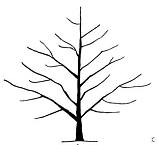 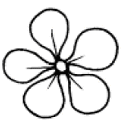 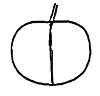 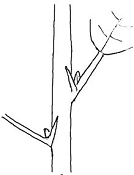 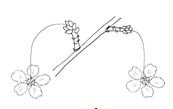 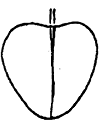 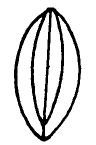 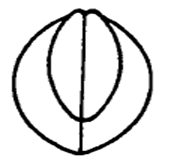 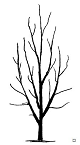 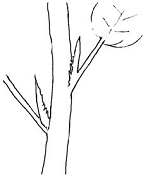 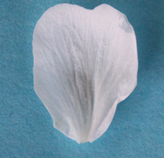 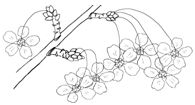 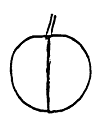 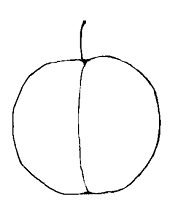 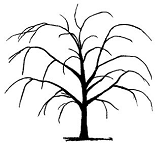 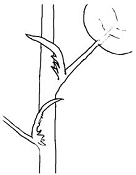 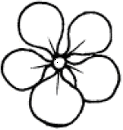 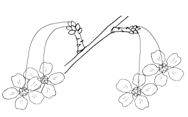 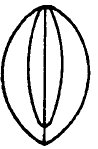 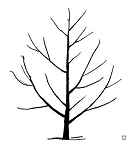 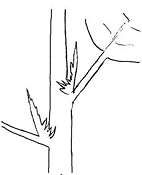 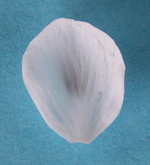 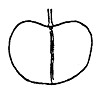 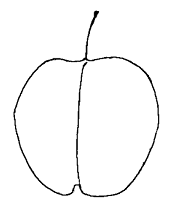 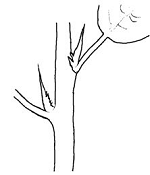 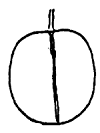 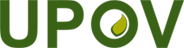 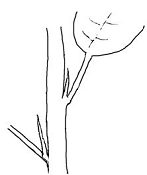 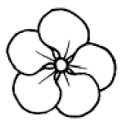 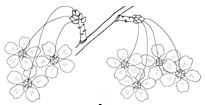 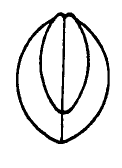 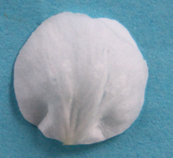 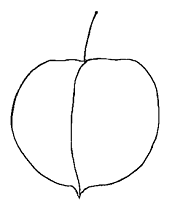 